ОСНОВНО УЧИЛИЩЕ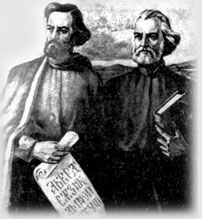 „СВЕТИ СВЕТИ КИРИЛ И МЕТОДИЙ”                                    гр. Чирпан, ул. “Шарампол” №26, п.k.6200e-mail : ouchirp@abv.bgРЕД И УСЛОВИЯ ЗА ПРОДЪЛЖАВАНЕ НА ОБРАЗОВАНИЕТО В ОСНОВНО УЧИЛИЩЕ „ СВЕТИ, СВЕТИ КИРИЛ И МЕТОДИЙ“ГРАД ЧИРПАНПреждевременното напускане на училище е сложно явление, което оказва сериозно влияние върху индивидуалните съдби на пряко засегнатите и благосъстоянието на техните семейства, върху възможностите за развитие на техните общности и върху цялостното социално-икономическо развитие на една страна в средносрочен и дългосрочен план.Причините за преждевременното напускане на училище могат да бъдат класифицирани в няколко основни категории. - Безработицата, ниските доходи, пониженият жизнен стандарт и бедността поставят много деца в затруднени условия, водещи до повишен риск от отпадане от училище.В резултат на финансовите и икономически затруднения много деца са принудени да помагат на семействата си, което води до прекъсване на присъствието в училище или до нарушаване на участието им в учебния процес. - родителска незаинтересованост, противоречия, конфликти, напрежение и кризи в семейството, отрицателно въздействие на домашната среда, функционална  неграмотност или ниско образование на родителите, непълни семейства, деца и ученици в риск от извършване на противообществени прояви, ученици с поведение, което е трудно                                       или е в конфликт със закона, домашно насилие, незачитане правото на избор на децата, налагането на строги наказания. - трудности в усвояването на учебното съдържание, негативни нагласи на участниците в образователния процес и липсата на мотивация. Големият брой отсъствия, влошената дисциплина, ниските образователни резултати са също вътрешни за училищните процеси.  - трудностите при овладяването на българския език и изграждането на пълноценни речево- комуникативни умения у учениците от етническите малцинства водят до социалната им изолация в училищната общност и също са предпоставка за преждевременното напускане на училище. - етнокултурните причини също са рискови и е необходимо да бъдат идентифицирани, анализирани и едновременно с това да бъдат прилагани адекватни мерки за тяхното неутрализиране. Формираните различия в условията на ранната социализация рефлектират върху процесите на вторичната (институционална) социализация на децата в процеса на обучението.  - невключване в системата на предучилищното образование. Непосещаването на детска градина или подготвителна група към училище  повишава риска за възникването на обучителни затруднения в училище, особено за децата от уязвимите групи. Тези затруднения обикновено се проявяват още в началния етап на образование и могат да станат причина за преждевременното напускане на училище.- заминаване в чужбина.	 На основа на наблюдаваните причини за преждевременно отпадане на деца и ученици от образователната система в ОУ „ Св. Св. Кирил и Методий“ гр. Чирпан са предоставени следните програми, стратегии и възможности за  успешно продължаване на образованието: - Стратегия за осигуряване на присъствието на учениците в учебните часове, подобряване на образователните резултати, намаляване броя на отсъствията и условията за преждевременно напускане на учениците; - програма за предоставяне на равни възможности и за приобщаване на децата и учениците от уязвими групи; - програми за допълнително обучение по български език в ПГ, начален етап и прогимназиален етап; - работещ механизъм за обхват на  подлежащите на задължително обучение деца и ученици; -  групи за „ Занимания по интереси“ ; - участие в ОП НОИР - „ Подкрепа за успех“ - техническо обезпечаване( устройства и интернет) процеса на ОРЕС; - назначени медиатори и помощници на учителите; - изпити за определяне на срочна оценка, изпити за определяне на годишна оценка, поправителни изпити в 3 сесии; - условия за реинтегриране в образователната система на преждевременно напусналите.Формите на обучение в училището са съобразени с потребностите на деца и ученици от уязвими групи и ресурсите на училището. ОУ „ Св. Св. Кирил и Методий“ гр. Чирпан предлага дневна, индивидуална и комбинирана форма на обучение.При завръщане на ученици, пребивавали в чужбина  в ОУ „ Св. Св. Кирил и Методий“ гр. Чирпан се валидират компетентности съгласно чл. 166 и чл. 167 от ЗПУО.